Dobra forma (dobraforma.ku.edu) Module 27.1 Завдання 5 Transcript 1. Як з’їсти це морозиво?! Воно ж таке велике!2. Моя бабуся гарно співає і завжди хоче співати зі мною.3. Сьогодні має зателефонувати Петро і сказати, коли буде концерт.4. Як я маю прочитати і зрозуміти ці документи? Вони ж іспанською мовою! 5. На вихідних татові подобається робити барбекю.6. Де тут можна припаркувати машину?7. Діти, що вам приготувати на обід?8. Ввечері нам подобається слухати класичну музику.9. Завтра ми маємо спланувати нашу подорож.10. Сашко хоче намалювати твій портрет.  This work is licensed under a  
Creative Commons Attribution-NonCommercial 4.0 International License. 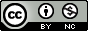 